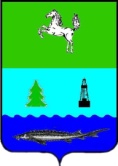 АДМИНИСТРАЦИЯ ЗАВОДСКОГО СЕЛЬСКОГО ПОСЕЛЕНИЯПАРАБЕЛЬСКОГО РАЙОНАТОМСКОЙ ОБЛАСТИПОСТАНОВЛЕНИЕот 01.08.2019                        										       № 50 О внесении изменений в Постановление Администрации Заводского сельского поселения от 19.05.2010 № 47 «Об утверждении Порядка управления многоквартирным домом, все помещения в котором находятся в собственности муниципального образования «Заводское сельское поселение»В целях приведения муниципальных правовых актов в соответствии с действующим законодательством РФ,ПОСТАНОВЛЯЮ:1. Внести в постановление Администрации Заводского сельского поселения от 19.05.2010 № 47 «Об утверждении Порядка управления многоквартирным домом, все помещения в котором находятся в собственности муниципального образования «Заводское сельское поселение» следующие изменения:1) в пункте 3 слова «Муниципальным заказчиком» заменить словами «Организатором конкурса»;2) абзац первый пункта 4 дополнить словами «, или в случаях, предусмотренных статьей 157.2 Жилищного кодекса Российской Федерации, постоянную готовность инженерных коммуникаций и другого оборудования, входящих в состав общего имущества собственников помещений в многоквартирном доме, к предоставлению коммунальных услуг»;3) в пункте 5 слова «многоквартирного дома проводится за счет собственников многоквартирного дома - Поселения в пределах средств, предусмотренных на эти цели бюджетом Заводского сельского поселения, по результатам конкурсного отбора» заменить словами «общего имущества в многоквартирном доме проводится за счет собственника жилищного фонда»;4) пункт 11 изложить в следующей редакции:«11 Управляющая организация обязана приступить к исполнению договора управления многоквартирным домом с даты внесения изменений в реестр лицензий Департамента ЖКХ и государственного жилищного надзора Томской области в связи с заключением договора управления таким домом.»;5) пункт 12 изложить в следующей редакции:«12. При заключении договора управления выбранной по итогам конкурса управляющей организации передаётся техническая документация на многоквартирный дом и иные связанные с управлением таким домом документы, ключи от помещений, входящих в состав общего имущества собственников помещений в многоквартирном доме, электронные коды доступа к оборудованию, входящему в состав общего имущества собственников помещений в многоквартирном доме, и иные технические средства и оборудование, необходимые для эксплуатации многоквартирного дома и управления им.»;6) пункт 14 изложить в следующей редакции:«14. Управляющая организация в течение трех рабочих дней со дня прекращения договора управления многоквартирным домом обязана передать техническую документацию на многоквартирный дом и иные связанные с управлением таким домом документы, ключи от помещений, входящих в состав общего имущества собственников помещений в многоквартирном доме, электронные коды доступа к оборудованию, входящему в состав общего имущества собственников помещений в многоквартирном доме, и иные технические средства и оборудование, необходимые для эксплуатации многоквартирного дома и управления им, вновь выбранной управляющей организации, либо Администрации.».2. Настоящее постановление вступает в силу со дня его официального обнародования.3. Разместить настоящее постановление в информационном бюллетене Администрации Заводского сельского поселения, а также на официальном сайте муниципального образования «Заводское сельское поселение» в информационно-телекоммуникационной сети «Интернет» www.zavodscoe.ru.4. Контроль за выполнением настоящего постановления оставляю за собой.Глава поселения										С.А. ТрифановаРассылка:Администрация – 2Прокуратура - 1